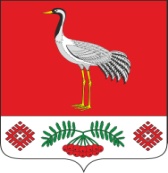 11.11.2022г.№183РОССИЙСКАЯ ФЕДЕРАЦИЯИРКУТСКАЯ ОБЛАСТЬБАЯНДАЕВСКИЙ МУНИЦИПАЛЬНЫЙ РАЙОНТУРГЕНЕВСКОЕ СЕЛЬСКОЕ ПОСЕЛЕНИЕДУМАРЕШЕНИЕ ОБ УТВЕРЖДЕНИИ КЛЮЧЕВЫХ ПОКАЗАТЕЛЕЙ И ИХ ЦЕЛЕВЫХ ЗНАЧЕНИЙ, ИНДИКАТИВНЫХ ПОКАЗАТЕЛЕЙ ПО МУНИЦИПАЛЬНОМУ КОНТРОЛЮ НА АВТОМОБИЛЬНОМ ТРАНСПОРТЕ, ГОРОДСКОМ НАЗЕМНОМ ЭЛЕКТРИЧЕСКОМ ТРАНСПОРТЕ И В ДОРОЖНОМ ХОЗЯЙСТВЕ В ГРАНИЦАХ НАСЕЛЕННОГО ПУНКТА МУНИЦИПАЛЬНОГО ОБРАЗОВАНИЯ «ТУРГЕНЕВКА»В соответствии пунктом 5 статьи 30 Федерального закона от 31.07.2020 № 248-ФЗ «О государственном контроле (надзоре) и муниципальном контроле в Российской Федерации»,  Федеральным законом от 06.10.2003 № 131-ФЗ «Об общих принципах организации местного самоуправления в Российской Федерации», руководствуясь Уставом муниципального образования «Тургеневка», Дума муниципального образования «Тургеневка»,РЕШИЛА: Утвердить ключевые показатели и их целевые значения, индикативные показатели по муниципальному контролю на автомобильном транспорте, городском наземном электрическом транспорте и в дорожном хозяйстве в границах населенного пункта на территории муниципального образования «Тургеневка» согласно приложению к настоящему решению.   Настоящее решение подлежит опубликованию в газете «Вестник» и на официальном сайте МО «Тургеневка» в информационно-телекоммуникационной сети интернет. Председатель Думы МО «Тургеневка»Н.И. БулычеваГлава МО «Тургеневка»В.В.СинкевичПриложение  к Решению Думы МО «Тургеневка»                                      от 11.11.2022г. №183Ключевые показатели по муниципальному контролю на автомобильном транспорте, городском наземном электрическом транспорте и в дорожном хозяйстве в границах населенного пункта на территории муниципального образования «Тургеневка» и их целевые значения: Индикативные показатели по муниципальному контролю на автомобильном транспорте, городском наземном электрическом транспорте и в дорожном хозяйстве в границах населенного пункта на территории муниципального образования «Тургеневка»:количество проведенных плановых контрольных мероприятий;количество поступивших возражений в отношении акта контрольного мероприятия;количество выданных предписаний об устранении нарушений обязательных требований; количество устраненных нарушений обязательных требований.Ключевые показателиЦелевые значения (%)Доля устраненных нарушений обязательных требований от числа выявленных нарушений обязательных требований100Доля нарушений, выявленных при проведении контрольных мероприятий и устраненных до их завершения при методической поддержке проверяющего инспектора0Доля обоснованных жалоб на действия (бездействие) контрольного органа и (или) его должностных лиц при проведении контрольных мероприятий от общего количества поступивших жалоб0Доля решений, принятых по результатам контрольных мероприятий, отмененных контрольным органом и (или) судом, от общего количества решений0